Приложение №1к постановлению администрациигороского поселения поселок Красное-на-Волге  Красносельского муниципального района Костромской области    № 200 от  15 октября 2018 г.ДОКУМЕНТАЦИЯ об аукционе по продаже объекта  недвижимого имущества, расположенного по адресу: Костромская область, Красносельский  район, пгт. Красное-на-Волге, ул. СоветскаяПгт. Красное-на-Волге 2018 г.1. ОБЩИЕ СВЕДЕНИЯ1.1. Документация об аукционе содержит условия проведения аукциона, наименование, местоположения и характеристики имущества подлежащего приватизации по результатам аукциона, является официальным документом содержащим информацию об аукционе для претендентов, выразивших в письменном виде согласие участвовать в аукционе. 1.2. Условия аукциона, порядок и условия заключения договора с участником аукциона являются условиями публичной оферты, а подача заявки на участие в аукционе является акцептом такой оферты.1.3. Орган местного самоуправления, принявший решение об условиях приватизации муниципального имущества: Администрация городского поселения поселок Красное-на-Волге Красносельского муниципального района Костромской области.1.4. Реквизиты решения об условиях приватизации муниципального имущества: постановление администрации городского поселения поселок Красное-на-Волге Красносельского муниципального района Костромской области  от 15.10.2018 г. №199    «О приватизации и определении условий приватизации объектов недвижимого имущества, расположенных по адресу: Костромская область, Красносельский  район, пгт. Красное-на-Волге, ул. Советская»            1.5. Организатор аукциона: Администрация  городского поселения поселок Красное-на-Волге Красносельского муниципального района Костромской области,  место нахождения (почтовый адрес): 157940, Россия, Костромская область, Красносельский район, пгт. Красное-на-Волге, Кр. Площадь, д.15,  адрес электронной почты: krasnoe_adm@mail.ru,  номер телефона (факса): 8(49432)22268; контактное лицо организатора аукциона: заведующий  отделом   имущественных  и земельных отношений  администрации городского поселения поселок Красное-на-Волге Красносельского муниципального района Костромской области  Хоменко Людмила Владимировна, телефон контактного лица: 8(49432)318711.6. Предмет аукциона: Лот №1. Кабельная линия 10 кВ от ТП№1 до ТП№3 Местоположение: Костромская область, Красносельский район, пгт.  Красное-на-Волге, ул. Советская, к д. 49, протяженностью 714 м., с кадастровым номером  44:08:000000:1008 (выписка из Единого государственного реестра недвижимости об основных характеристиках и зарегистрированных правах на объекты недвижимости от 09.10.2018 г. №99/2018/202903631), вид, номер и дата государственной регистрации права: собственность №44:08:000000:1008-44/001/2017-2 от 11.09.2017 г.;1.2. Нежилое здание ТП №3 10/2*250 общей площадью 80,5 кв.м. Местоположение: Костромская область, Красносельский район, пгт.  Красное-на-Волге, ул. Советская, у д.24, с  кадастровым номером  44:08:090221:248 (выписка из Единого государственного реестра недвижимости об основных характеристиках и зарегистрированных правах на объекты недвижимости от 09.10.2018 г. №99/2018/202919525), вид, номер и дата государственной регистрации права: собственность №44:08:090221:248-44/001/2017-2 от 11.09.2017 г. 1.7. Ограничение прав и обременение объекта недвижимости:В отношении объектов недвижимого имущества обременения по лотам №1,  в Федеральной службе государственной регистрации, кадастра и картографии по Костромской области не зарегистрированы.1.8. Способ приватизации: аукцион, открытый по составу участников.1.9. Начальная (минимальная) цена имущества: Лот № 1  – 332 000 (Триста тридцать две тысячи) рублей.1.10. Форма подачи предложений о цене имущества: открытая форма подачи предложения о цене (предложения о цене заявляются участниками открыто в ходе проведения аукциона).             1.11. Величина повышения начальной цены имущества («шаг аукциона»): определяется в размере 5 процентов от начальной цены и составляет:Лот № 1 – 16 600 (Шестнадцать тысяч шестьсот) рублей.1.12. Размер задатка для участия в аукционе определяется в размере 20 процентов от начальной цены имущества и составляет: Лот № 1 – 66 400 (Шестьдесят шесть тысяч четыреста) рублей.1.13. Срок и порядок внесения и возврата задатка: для участия в аукционе претендент вносит задаток в соответствии с условиями договора о задатке, проект которого является неотъемлемой частью документации об аукционе. Задаток вносится претендентом на текущий счет организатора аукциона с момента опубликования информационного сообщения о проведении аукциона до дня окончания приема заявок на участие в аукционе и должен поступить на указанный счет до дня определения участников аукциона. Документом, подтверждающим поступление задатка на счет, указанный в информационном сообщении, является выписка с этого счета.До признания претендента участником аукциона (в любое время до установленных даты времени рассмотрения заявок) он имеет право посредством уведомления в письменной форме отозвать зарегистрированную заявку. В случае отзыва претендентом в установленном порядке заявки до даты окончания приема заявок поступивший от претендента задаток подлежит возврату в срок не позднее чем пять дней со дня поступления уведомления об отзыве заявки. В случае отзыва претендентом заявки позднее даты окончания приема заявок задаток возвращается в порядке, установленном для участников аукциона.Претенденту,  не допущенному к участию в аукционе, задаток подлежит возврату в течение пяти дней с даты подписания протокола о признании претендентов участниками аукциона.Участникам аукциона, за исключением его победителя, суммы задатков возвращаются в течение пяти дней с даты подведения итогов аукциона.Внесенный победителем задаток засчитывается в счет оплаты приобретаемого имущества.При уклонении или отказе победителя аукциона от заключения в установленный срок договора купли-продажи имущества задаток ему не возвращается и он утрачивает право на заключение указанного договора.Прочие условия о задатке изложены в проекте договора о задатке, являющегося неотъемлемой частью документации об аукционе. Данное информационное сообщение о проведении аукциона по продаже муниципального недвижимого имущества, является публичной офертой для заключения договора о задатке в соответствии со статьей 437 Гражданского кодекса Российской Федерации, а подача претендентом заявки и перечисление задатка являются акцептом такой оферты, после чего договор о задатке считается заключенным в письменной форме.1.14. Реквизиты для перечисления задатка УФК по Костромской области (Администрация ГП пос. Красное-на-Волге) л/с 05413003070 ИНН 4415005109, КПП 441501001, Р/счет 40302810734693000036  Отделение Кострома г. Кострома, БИК 043469001, ОКТМО 34616151, Назначение платежа: «задаток для участия в аукционе по продаже имущества, находящегося в собственности муниципального образования городского поселения поселок Красное-на-Волге Красносельского муниципального района Костромской области ».1.15. Порядок, место, дата начала и дата окончания срока подачи заявок на участие в аукционе и других необходимых документов: заявки на участие в аукционе и документы, необходимые для участия в аукционе подаются организатору аукциона по адресу: Россия, Костромская область, Красносельский район, пгт. Красное-на-Волге , Кр. Площадь, д.15, каб. №5, в течение рабочего времени: понедельник – пятница: с 9 часов 00 минут до 17 часов; начало срока подачи заявок и документов на участие в аукционе –19 октября  2018 года, окончание срока подачи заявок и документов на участие в аукционе -   13 ноября  2018 года, до 17  часов 00 минут.  1.16. Срок заключения договора купли-продажи – договор купли-продажи заключается с победителем аукциона в течение 5 рабочих дней с даты подведения итогов аукциона. Победитель обязан явиться в Администрацию городского поселения поселок Красное-на-Волге Красносельского муниципального района  Костромской области  для подписания договора купли-продажи. 	1.17. Место, дата, время, порядок определения участников аукциона: рассмотрение заявок на участие в аукционе производится комиссией по проведению аукциона 14 ноября  2018 года  в 10 часов 00 минут по адресу: Россия, Костромская область, Красносельский район, пгт. Красное-на-Волге , Кр. Площадь, д.15, каб. №5, Решение о признании претендентов участниками аукциона или об отказе в допуске претендентов к участию в аукционе принимается 14 ноября  2018 года и оформляется протоколом о признании претендентов участниками аукциона.1.18. Место, дата и время проведения аукциона: аукцион по продаже имущества состоится  15 ноября 2018 года в 10 часов 00 минут по адресу: Россия, Костромская область, Красносельский район, пгт. Красное-на-Волге , Кр. Площадь, д.15, каб. №5,  1.19. Порядок определения победителей: Победителем аукциона признается участник, предложивший наиболее высокую цену договора (участник, номер карточки которого и заявленная им цена были названы аукционистом последними). 1.20. Место и срок подведения итогов аукциона – победитель аукциона объявляется в день проведения аукциона. Протокол об итогах аукциона оформляется организатором аукциона,  подписывается аукционистом, уполномоченным представителем организатора аукциона и членами комиссии по проведению аукциона в день проведения аукциона. 1.21. Оплата приобретаемого на аукционе имущества: оплата приобретаемого на аукционе имущества производится путем перечисления денежных средств на счет, указанный в информационном сообщении о проведении аукциона в соответствии с условиями договора купли продажи, проект которого является неотъемлемой частью документации об аукционе, в течение 5 банковских дней со дня заключения договора купли-продажи. 1.22. Ограничения участия отдельных категорий физических и юридических лиц в аукционе: не допускаются к участию в аукционе: государственные и муниципальные унитарные предприятия, государственные и муниципальные учреждения, а также юридические лица, в уставном капитале которых доля Российской Федерации, субъектов Российской Федерации и муниципальных образований превышает 25 процентов, кроме случаев, предусмотренных статьей 25 Федерального закона от 21.12.2001 № 178-ФЗ «О приватизации государственного и муниципального имущества»; а также установленные федеральными законами категории физических и юридических лиц, ограниченные в участии в гражданских отношениях в целях защиты основ конституционного строя, нравственности, здоровья, прав и законных интересов других лиц, обеспечения обороноспособности и безопасности государства.1.23. Сведения обо всех предыдущих торгах по продаже имущества, объявленных в течение года, предшествующего его продаже, и об итогах торгов по продаже такого имущества: торги по продаже имущества, являющегося предметом аукциона, не проводились.	1.24. Дата, время, график проведения осмотра имущества: в любое время с даты размещения информационного сообщения о проведении торгов, но не позднее, чем за два рабочих дня до даты окончания срока подачи заявок на участие в аукционе.2.	Порядок предоставления документации ОБ АУКЦИОНЕ2.1.	Со дня опубликования информационного сообщения в официальном печатном издании газете «Красное приволжье» претенденты могут получить у организатора аукциона документацию об аукционе, в том числе проект договора купли-продажи, иную информацию об аукционе - техническую документацию на имущество, в форме электронного документа без взимания денежных средств. Документация об аукционе предоставляется  на основании письменного запроса, в том числе в форме электронного документа, в течение двух рабочих дней со дня получения запроса, по адресу:    Россия, Костромская область, Красносельский район, пгт. Красное-на-Волге, Кр. Площадь, д.15, каб. №5,    в рабочие дни (в рабочее время) с 9 часов 00 минут до 17 часов 00 мин.2.2. С документацией о проведении аукциона возможно ознакомиться без взимания денежных средств , в информационно-телекоммуникационной сети «Интернет» на сайтах: http: krasnoe_adm@mail.ru ,  www.torgi.gov.ru. со дня размещения информационного сообщения о проведении аукциона В случае самостоятельного ознакомления Претендента с документацией об аукционе , в информационно-телекоммуникационной сети «Интернет» на сайтах: http: krasnoe_adm@mail.ru,  www.torgi.gov.ru Претендент обязан отслеживать размещаемые организатором разъяснения, изменения документации об аукционе и решения об отказе от проведения открытого аукциона самостоятельно. Организатор аукциона не несёт обязательств или ответственности в случае не получения Претендентами, не направившими запрос о получении документации об аукционе в адрес организатора аукциона, разъяснений, изменений документации об аукционе и решений об отказе от проведения открытого аукциона.2.3.	Непредставление полных сведений и документов, требуемых документацией об аукционе, а также представление недостоверных сведений или подачи заявки, не отвечающей требованиям, содержащихся в документации об аукционе, является риском претендента, подавшего такую заявку, который может привести к отклонению его заявки комиссией по проведению аукциона на право заключения договоров купли-продажи муниципального имущества.3.	Разъяснение положений документации ОБ АУКЦИОНЕ и внесение в неЁ изменений3.1. Любой претендент вправе направить в письменной форме, в том числе в форме  электронного документа организатору аукциона запрос о разъяснении положений документации об аукционе. В течение двух рабочих дней со дня поступления указанного запроса организатор аукциона обязан направить в письменной форме или в форме электронного документа разъяснения положений документации об аукционе, если указанный запрос поступил не позднее, чем за три рабочих дня до дня окончания срока подачи заявок на участие в аукционе.3.1. В течение одного дня с даты направления разъяснения положений документации об аукционе такое разъяснение должно быть размещено организатором аукциона в информационно-телекоммуникационной сети «Интернет» на сайте: www.torgi.gov.ru с указанием предмета запроса, но без указания заинтересованного лица, от которого поступил запрос. Разъяснение положений документации об аукционе не должно изменять ее суть.3.2. Организатор аукциона по собственной инициативе или в соответствии с запросом претендента вправе принять решение о внесении изменений в документацию об аукционе не позднее, чем за пять дней до даты окончания подачи заявок на участие в аукционе, за исключением изменения предмета аукциона. В течение одного дня с даты принятия решения о внесении изменений в документацию об аукционе такие изменения размещаются организатором аукциона в информационно-телекоммуникационной сети «Интернет» на сайтах: www.torgi.gov.ru. и в течение двух рабочих дней направляются заказными письмами или в форме электронных документов всем претендентам, которым была предоставлена документация об аукционе в порядке, установленном в информационном сообщении. При этом срок подачи заявок на участие в аукционе должен продляется в соответствии с требованиями законодательства о торгах. 4.	Порядок подачи заявок на участие в АУКЦИОНЕ4.1. Для участия в аукционе Претендент (лично или через своего представителя) подает в место и в срок указанный в информационном сообщении одновременно с заявкой следующие документы:юридические лица:- заверенные копии учредительных документов;- документ, который подтверждает полномочия руководителя юридического лица на осуществление действий от имени юридического лица (копия решения о назначении этого лица или о его избрании) и в соответствии с которым руководитель юридического лица обладает правом действовать от имени юридического лица без доверенности;- документы или копии документов, подтверждающие внесение задатка (платежное поручение, подтверждающее перечисление задатка с отметкой банка (кредитной организации) об исполнении),- документ, содержащий сведения о доле Российской Федерации, субъекта Российской Федерации или муниципального образования в уставном капитале юридического лица (реестр владельцев акций либо выписка из него или заверенное печатью юридического лица (при наличии печати) и подписанное его руководителем письмо).физические лица:- документ, удостоверяющий личность, или представляют копии всех его листов.- документы или копии документов, подтверждающие внесение задатка (платежное поручение, подтверждающее перечисление задатка с отметкой банка (кредитной организации) об исполнении).Претенденты на участие в аукционе вправе подать иные документы, по их мнению, необходимые для принятия участия в аукционе. В случае, если от имени претендента действует его представитель по доверенности, к заявке должна быть приложена доверенность на осуществление действий от имени претендента, оформленная в установленном порядке, или нотариально заверенная копия такой доверенности. В случае, если доверенность на осуществление действий от имени претендента подписана лицом, уполномоченным руководителем юридического лица, заявка должна содержать также документ, подтверждающий полномочия этого лица.4.2. Документы, для участия в аукционе должны отвечать следующим требованиям: Все листы документов, представляемых одновременно с заявкой, либо отдельные тома данных документов должны быть прошиты, пронумерованы, скреплены печатью претендента (при наличии печати) и подписаны претендентом или его представителем. К данным документам (в том числе к каждому тому) также прилагается их опись. Заявка и такая опись составляются в двух экземплярах, один из которых остается у продавца, другой - у претендента.4.3. Заявка с прилагаемыми к ней документами, поступившая в срок, указанный в информационном извещении, регистрируется секретарем комиссии по проведению аукциона в журнале приема заявок с присвоением каждой заявке номера и указанием даты и времени подачи документов. На каждом экземпляре заявки  делается отметка о принятии заявки с указанием ее номера, даты и времени принятия.4.4. Заявитель вправе подать только одну заявку в отношении каждого лота аукциона.            4.5.	Заявки, поступившие по истечении срока их приема, указанного в информационном сообщении о проведении аукциона, не рассматриваются и в тот же день возвращаются претендентам или их уполномоченным представителям.4.6. 	Организатор аукциона, комиссия по проведению аукциона  принимает меры по обеспечению сохранности заявок и прилагаемых к ним документов, а также конфиденциальности сведений о лицах, подавших заявки, и содержания представленных ими документов до момента их рассмотрения.4.7. 	При заполнении формы заявки на участие в аукционе должны приниматься общепринятые обозначения и наименования в соответствии с требованиями действующих нормативно-правовых актов. Сведения, которые содержатся в заявках претендентов, не должны иметь двусмысленных толкований.4.8. Подчистки и исправления в заявке на участие в аукционе и в предоставленных претендентом  документах не допускаются, все предоставленные документы должны иметь четкую печать текстов.4.9. Все документы, представляемые претендентом в составе заявки на участие в аукционе, должны быть заполнены в соответствии с требованиями документации об аукционе и действующих нормативно-правовых актов.4.10. Заявка юридического лица на участие в аукционе должна быть подписана руководителем или лицом, его замещающим и заверена печатью претендента.4.11. Все документы, представленные претендентом, в составе заявки на участие в аукционе должны быть подписаны руководителями (уполномоченными лицами) органов и организаций и скреплены соответствующими печатями. Документы на нескольких листах должны быть пронумерованы и прошиты. 4.12. Представленные претендентом заявки на участие в аукционе и документы, участнику не возвращаются и хранятся организатором аукциона три года.4.13. Претендент вправе отозвать заявку в любое время до установленных даты времени рассмотрения заявок. 4.14. Претендент самостоятельно несет все расходы, связанные с подготовкой заявки и участием в аукционе, организатор аукциона не отвечает обязательствам Претендента, связанным его расходами на участие в аукционе, независимо от результатов аукциона.4.15. Обязанность доказать свое право на заключение договора кули-продажи возлагается на претендента: в случае, если после заключения договора купли продажи будет установлено, что Претендент на покупку муниципального имущества не имел законного права, соответствующая сделка признается ничтожной.5.	Порядок рассмотрения заявок на участие в аукционе И определения участников аукциона.5.1. В день, время и в месте, указанные в информационном сообщении, комиссией по проведению аукциона  рассматриваются заявки на участие в аукционе поданные претендентами на предмет соответствия требованиям, установленным документацией об аукционе, законодательству о торгах.5.2. В случае установления факта подачи одним претендентом двух и более заявок на участие в аукционе в отношении одного и того же лота при условии, что поданные ранее заявки таким претендентом не отозваны, все заявки на участие в аукционе такого претендента, поданные в отношении данного лота, не рассматриваются и возвращаются такому претенденту.5.3. Комиссия по проведению аукциона рассматривает заявки и документы претендентов, устанавливает факт поступления от претендентов задатков (документом, подтверждающим поступление задатка на счет организатора аукциона, является выписка со счета организатора аукциона). По результатам рассмотрения заявок и документов претендентов комиссия по проведению аукциона принимает решение о признании претендентов участниками аукциона или об отказе в допуске претендентов к участию в аукционе по основаниям, предусмотренным документацией об аукционе, законодательству о торгах, которое оформляется протоколом рассмотрения заявок на участие в аукционе. Протокол подписывается всеми присутствующими на заседании членами комиссии по проведению аукциона в день окончания рассмотрения заявок. В протоколе о признании претендентов участниками аукциона приводится перечень принятых заявок с указанием имен (наименований) претендентов, перечень отозванных заявок, имена (наименования) претендентов, признанных участниками аукциона, а также имена (наименования) претендентов, которым было отказано в допуске к участию в аукционе, с указанием оснований отказа.Протокол должен содержать обоснование принятых решений, в том числе: указание правовых норм и положений документации об аукционе, которым не соответствует претендент, его заявка на участие в аукционе, документы, приложенные им к заявке. Указанный протокол в день окончания рассмотрения заявок на участие в аукционе размещается организатором аукциона в информационно-телекоммуникационной сети «Интернет» на сайте: www.torgi.gov.ru. Претендентам направляются уведомления о принятых комиссией по проведению аукциона решениях не позднее дня, следующего за днем подписания указанного протокола. 5.4. Претендент не допускается к участию в аукционе в случаях:- представленные документы не подтверждают право претендента быть покупателем в соответствии с законодательством Российской Федерации;- представлены не все документы в соответствии с перечнем, указанным в информационном сообщении (за исключением предложений о цене государственного или муниципального имущества на аукционе), - оформление представленных документов не соответствует законодательству Российской Федерации,- не подтверждено поступление в установленный срок задатка на счет, указанный в информационном сообщении;  - заявка подана лицом, не уполномоченным претендентом на осуществление таких действий.5.5. В случае, если на основании результатов рассмотрения заявок на участие в аукционе принято решение об отказе в допуске к участию в аукционе всех претендентов, подавших заявки на участие в аукционе, или о признании только одного претендента, участником аукциона, подавшего заявку на участие в аукционе, аукцион признается несостоявшимся.В случае если документацией об аукционе предусмотрено два и более лота, аукцион признается несостоявшимся только в отношении того лота, решение об отказе в допуске к участию в котором принято относительно всех заявителей, или решение о допуске к участию в котором и признании участником аукциона принято относительно только одного заявителя, в указанный протокол вносится информация о признании аукциона несостоявшимся по отдельному лоту.5.6. В случае если по окончании срока подачи заявок на участие в аукционе подана только одна заявка или не подано ни одной заявки, в указанный протокол вносится информация о признании аукциона несостоявшимся.5.7. Претендент приобретает статус участника аукциона с момента оформления  комиссией  протокола о признании претендентов участниками аукциона.5.8. В случае признания аукциона несостоявшимся комиссия по проведению аукциона в тот же день составляет соответствующий протокол, подписываемый уполномоченным представителем организатора аукциона членами комиссии, а также аукционистом.5.9. Требования к участникам: участники аукциона должны соответствовать требованиям, установленным законодательством Российской Федерации к таким участникам, при проведении аукциона, обязаны соблюдать действующее законодательство РФ.6. Порядок проведения аукциона 6.1. Аукцион проводится в день, время и в месте, указанные в информационном сообщении в присутствии членов комиссии по проведению аукциона и участников аукциона (их представителей).6.2. Аукцион проводится путем повышения начальной (минимальной) цены лота, указанной в извещении о проведении аукциона, на «шаг аукциона» - шаг аукциона устанавливается в фиксированной сумме, составляющей пять процентов от цены лота и не изменяется в течение всего аукциона.6.3. Аукцион проводится в следующем порядке:- аукционист непосредственно перед началом проведения аукциона регистрирует явившихся на аукцион участников аукциона (их представителей); при регистрации участникам аукциона (их представителям) выдаются пронумерованные карточки, далее -  карточки;- 	аукцион ведет аукционист, который обеспечивает порядок при проведении аукциона;- аукцион начинается с объявления уполномоченным представителем организатора аукциона об открытии аукциона;- после открытия аукциона аукционистом оглашаются наименование лота, основные его характеристики, начальная цена лота и «шаг аукциона»,  - после оглашения аукционистом начальной цены лота участникам аукциона предлагается заявить эту цену путем поднятия карточек;- после заявления участниками аукциона начальной цены лота предлагает участникам аукциона заявлять свои предложения по цене лота, превышающей начальную цену. Каждая последующая цена, превышающая предыдущую цену на «шаг аукциона», заявляется участниками аукциона путем поднятия карточек; в случае заявления цены, кратной «шагу аукциона», эта цена заявляется участниками аукциона путем поднятия карточек и ее оглашения;- аукционист называет номер карточки участника аукциона, который первым заявил начальную или последующую цену, указывает на этого участника и объявляет заявленную цену как цену договора купли-продажи имущества. При отсутствии предложений со стороны иных участников аукциона аукционист повторяет эту цену 3 раза. Если до третьего повторения заявленной цены ни один из участников аукциона не поднял карточку и не заявил последующую цену, аукцион завершается;- по завершении аукциона аукционист объявляет о продаже имущества, называет его продажную цену и номер карточки победителя аукциона. Победителем аукциона признается участник, номер карточки которого и заявленная им цена (окончательная цена) были названы аукционистом последними;- цена, предложенная победителем аукциона, заносится в протокол об итогах аукциона, составляемый в 2 экземплярах.Протокол об итогах аукциона, подписывается аукционистом и уполномоченным представителем организатора аукциона и членами комиссии, победителем и является документом, удостоверяющим право победителя на заключение договора купли-продажи имущества.Если при проведении аукциона организатором аукциона проводились фотографирование, аудио- и (или) видеозапись, киносъемка, то об этом делается отметка в протоколе. В этом случае материалы фотографирования, аудио- и (или) видеозаписи, киносъемки прилагаются в течение суток к протоколу в соответствии с актом, подписываемым лицом, осуществлявшим фотографирование, аудио- и (или) видеозапись, киносъемку, аукционистом и уполномоченным представителем организатора аукциона;- если после троекратного объявления начальной цены аукциона ни один из участников аукциона не поднял карточку, аукцион признается несостоявшимся.В случае признания аукциона несостоявшимся комиссия по проведению аукциона в тот же день составляет соответствующий протокол, подписываемый уполномоченным представителем организатора аукциона членами комиссии, а также аукционистом.6.4. Протокол о результатах аукциона составляется в двух экземплярах, один экземпляр остается у организатора аукциона, один передается победителю (представителю победителя) под расписку.В течение дня, следующего за днем подписания, указанный протокол размещается организатором аукциона в информационно-телекоммуникационной сети «Интернет» на сайтах: krasnoe_adm@mail.ru, http:  www.torgi.gov.ru. и опубликовывается в официальном печатном издании газете «Красное приволжье» в течение семи дней.6.5. Уведомление о победе на аукционе выдается победителю или его полномочному представителю под расписку или высылается ему по почте заказным письмом в течение пяти дней с даты подведения итогов аукциона.Протокол об итогах аукциона направляется победителю аукциона одновременно с уведомлением о признании его победителем.6.6. Любой участник аукциона после размещения протокола аукциона вправе направить организатору аукциона в письменной форме, в том числе в форме электронного документа, запрос о разъяснении результатов аукциона. Организатор аукциона в течение двух рабочих дней с даты поступления такого запроса обязан представить такому участнику аукциона соответствующие разъяснения в письменной форме или в форме электронного документа.6.7. Протоколы, составленные в ходе проведения аукциона, заявки на участие в аукционе, документация об аукционе, изменения, внесенные в документацию об аукционе, и разъяснения документации об аукционе, а также аудио- или видеозапись аукциона (при наличии) хранятся организатором аукциона три года.7. Заключение договора КУПЛИ-ПРОДАЖИпо результатам проведения АУКЦИОНА7.1. Заключение договора осуществляется в порядке, предусмотренном Гражданским кодексом Российской Федерации и иными федеральными законами, в течение 5 рабочих дней с момента подведения итогов аукциона. Победитель обязан явиться в Администрацию  городского поселения поселок Красное-на-Волге Красносельского муниципального района Костромской области  для подписания договора купли-продажи. 7.2. Победитель аукциона оплачивает окончательную цену приватизации имущества по договору купли-продажи в порядке и в сроки, указанные в проекте договора купли-продажи, являющегося неотъемлемой частью документации об аукционе и представляет платежный документ с отметкой банка об исполнении организатору аукциона. Ответственность покупателя в случае его отказа или уклонения от оплаты имущества предусматривается в соответствии с законодательством РФ в договоре купли-продажи.  7.3. Реквизиты для оплаты окончательной цены по договору купли-продажи:УФК по Костромской области  (Администрация ГП пос. Красное-на-Волге)), ИНН: 4415005109, КПП 441501001, р/с 40101810700000010006, Наименование  Банка: Отделение Кострома, г. Кострома. БИК 043469001, КБК: 99911402053130000410,  ОКТМО 346161517.4. В случае, если победитель аукциона в течение 5 рабочих дней не явился в Администрацию городского поселения поселок Красное-на-Волге Красносельского муниципального района Костромской области для подписания договора купли-продажи он признается уклонившимся от подписания договора купли-продажи. 7.5. В случае уклонения или отказа победителя от заключения договора комиссией по поведению аукциона в срок не позднее дня, следующего после дня установления факта такого уклонения или отказа составляется протокол об уклонении (отказе) от заключения договора, в котором должны содержаться сведения о месте, дате и времени его составления, о лице, уклонившимся (отказавшемся) от подписания договора, а также реквизиты документов, подтверждающих факт отказа от подписания договора купли-продажи.Протокол подписывается всеми присутствующими членами комиссии по поведению аукциона в день его составления. Протокол составляется в двух экземплярах, один из которых хранится у организатора конкурса.Указанный протокол размещается организатором аукциона в информационно-телекоммуникационной сети «Интернет» на сайтах: krasnoe_adm@mail.ru,  www.torgi.gov.ru. в течение дня, следующего после дня подписания указанного протокола, и опубликовывается в официальном печатном издании газете «Красное приволжье»» в течение семи дней.Организатор конкурса в течение двух рабочих дней с даты подписания протокола направляет один экземпляр протокола лицу, уклонившемуся (отказавшемуся) от заключения договора купли-продажи.7.6. При уклонении или отказе победителя аукциона от заключения в установленный срок победитель утрачивает право на заключение договора купли-продажи.8. Последствия признания АУКЦИОНА несостоявшимся.8.1. Аукцион по каждому выставленному предмету (лоту) признаются несостоявшимися в случае, если:8.1.1. в аукционе принял участие один участник, в том числе к участию в аукционе допущен один участник; 8.1.2. после троекратного объявления начальной цены аукциона ни один из участников аукциона не поднял карточку.8.2. В иных случаях, организатор аукциона вправе объявить о проведении нового аукциона в установленном порядке. При этом, в случае объявления о проведении нового аукциона организатор такого аукциона вправе изменить условия аукциона.Форма №1Организатору аукциона:Администрации  городского поселения Поселок Красное-на-Волге, Красносельского муниципального района Костромской областиЗАЯВКАНА УЧАСТИЕ В АУКЦИОНЕна приватизацию недвижимого имущества, находящегося в собственности муниципального образования городское поселение поселок Красное-на-Волге Красносельского муниципального района Костромской области Изучив информационное извещение опубликованное «____» ___________ 2018 г. в газете «Красное приволжье» в информационно-телекоммуникационной сети «Интернет» на сайтах: krasnoe_adm@mail.ru, http: www.torgi.gov.ru. и документацию об аукционе _____________________________________________________________________________________                         (Ф.И.О. гражданина или полное наименование юридического лица)_____________________________________________________________________________________                                           (адрес/место нахождения, телефон/факс)_________________________________________________________________________________            (для гражданина - данные паспорта: серия и номер, кем, где, когда выдан)_____________________________________________________________________________________       (для юридического лица или индивидуального предпринимателя - номер и дата регистрации в Едином государственном реестре)направляет настоящую заявку на участие в открытом аукционе на приватизацию муниципального недвижимого имущества ____________________________________________________________, площадь___________________, кадастровый номер_____________________, адрес объекта___________________________________________________________________________,    свидетельство о государственной регистрации права_______________________________________ ____________________________________________________________ Необходимый задаток в сумме _______________________________________________внесен.                                (указать цифрами и прописью сумму внесенного задатка)Реквизиты банковского счета для возврата задатка:______________________ ИНН: _____________, КПП ___________, р/с_____________, Банк:_____________ БИК _________, КБК: _______________________,  ОКТМО __________________Заявитель - _______________________________________________________________________                                           (Ф.И.О./наименование заявителя)принимая  решение  об  участии  в аукционе на приватизацию муниципального недвижимого имущества и последующем заключении договора купли-продажи недвижимого имущества____________________________________________________,расположенного по адресу: _________________________________________________________________________________(наименование и адрес объекта, выставленного на аукцион) обязуется:1.1. Соблюдать  условия  аукциона,  содержащиеся в извещении о проведении аукциона, опубликованном и документации об аукционе, утвержденной организатором аукциона.1.2. При уклонении или отказе победителя аукциона от заключения в установленный срок договора купли-продажи имущества победитель утрачивает право на заключение договора купли-продажи имущества. При этом денежные средства, внесенные в качестве задатка на участие в аукционе возврату не подлежат.Ответственность за достоверность представленной информации несет претендент.Приложение: документы согласно описи на ________ л. в __________ экз.Подпись заявителя    ____________      __________________________________________                                           М.П.Дата _________________________________Экземпляр заявки, экземпляр описи документов и прилагаемые документы согласно описи  приняты секретарем комиссии по проведению аукциона «____»____________ 20___г. в ____ час.______ мин. Заявка зарегистрирована в журнале приема заявок под №______  Аукционист _ __________________/_____________________Форма № 2ОПИСЬдокументов, предоставленных претендентом для участия в аукционе Итого _____________________________________________ документов                        (цифрами и прописью)Количество листов описи ______________________________________________(цифрами и прописью)Подпись заявителя    ____________      __________________________________________                                              М.П.Дата _________________________________Экземпляр заявки, экземпляр описи документов и прилагаемые документы согласно описи  приняты секретарем комиссии по проведению аукциона «____»____________ 20___г. в ____ час.______ мин.Заявка зарегистрирована в журнале приема заявок под №______  Аукционист _ __________________/_____________________ Форма № 3На фирменном бланке претендента(для юридического лица)Дата, номер исх.ДОВЕРЕННОСТЬ  № ____город _______________________________________________________________________ (прописью число, месяц и год выдачи доверенности)Юридическое лицо – претендент на участие в аукционе: _____________________________________________________________________________                                                                                                       (наименование юридического лица)доверяет _____________________________________________________________________________                                                        (фамилия, имя, отчество, должность)паспорт серии ______ №_______ выдан _____________________  «____» ___________ _____г.представлять интересы _____________________________________________________________________________(наименование организации)на аукционе, проводимом  Администрацией городского поселения поселок Красное-на-Волге Красносельского муниципального района Костромской области 	В целях выполнения данного поручения он уполномочен представлять необходимые документы, подписывать и получать от имени организации - доверителя все документы, связанные с его выполнением.Подпись _________________________________       _______________________ удостоверяем.                                                   (Ф.И.О. удостоверяемого)                                                     (подпись удостоверяемого)Доверенность действительна  по  «____»  ____________________ _____ г.Руководитель организации  ________________________ ( ___________________ )                                                                                                               (Ф.И.О.)                                                                                       М.П.Главный бухгалтер  _______________________________ ( ___________________ )                                                                                                                                                                          (Ф.И.О.)Форма № 4Проект договора о задатке Пгт. Красное-на-Волге                                                                                   «____»__________201__Администрация  городского поселения поселок Красное-на-Волге Красносельского муниципального района Костромской области  в дальнейшем «Администрация», в лице главы городского поселения  Недорезова Владимира Николаевича,  действующего на основании Устава, с одной стороны и___________________________________________________________, именуемый в дальнейшем «Претендент», с другой стороны, руководствуясь постановлением Администрации № 199 от «__15_» октября 2018 г., документацией об аукционе, утвержденной постановлением Администрации  № 200 от «15 »  октября  2018 г., заключили настоящий Договор о нижеследующем:1. ПРЕДМЕТ ДОГОВОРА1.1.Претендент для участия в аукционе по приватизации объекта недвижимого имущества____________________________________________________________________,общая площадь___________________, кадастровый номер___________________________, адрес объекта_________________________________________________________________,    свидетельство о государственной регистрации права_______________________________,обязуется перечислить на расчетный счет Администрации задаток в счет цены договора купли-продажи транспортного средства.1.2.Задаток устанавливается Администрацией в сумме ___________  рублей 00 копеек.2. ПЕРЕДАЧА ДЕНЕЖНЫХ СРЕДСТВ2.1.	Претендент обеспечивает поступление задатка в размере _______________ рублей ___ копеек, на счет Администрации, указанный в информационном извещении, не позднее ________  201__ года.2.2.	Для участия в аукционе Претендент представляет в Администрацию платежное поручение с отметкой банка об исполнении, подтверждающее внесение задатка. 2.3. В случае не поступления задатка в срок, указанный в п. 2.1 настоящего договора, на счет Администрации, что подтверждается выпиской со счета Администрации, обязательства Претендента по внесению задатка считаются неисполненными.2.4. В    случае    победы   Претендента   в аукционе    его   задаток засчитывается в счет цены имущества при заключении договора купли-продажи недвижимого имущества.2.5. Администрация обязуется возвратить Претенденту сумму задатка в
порядке и в случаях, установленных разделом 3 настоящего Договора.3. ВОЗВРАТ ДЕНЕЖНЫХ СРЕДСТВ3.1. В случае, если Претенденту отказано в приеме заявки на участие в аукционе, Администрация перечисляет задаток на счет Претендента, указанный в настоящем Договоре, в течение пяти дней с признания претендентов участниками (с даты подписания Протокола о признании претендентов участниками.3.2. В случае, если Претендент не признан участником аукциона, Администрация перечисляет задаток на счет Претендента, указанный в настоящем Договоре, в течение 5 (пяти) рабочих дней с даты подписания соответствующего Протокола.3.3. До признания претендента участником аукциона он имеет право посредством уведомления в письменной форме отозвать зарегистрированную заявку. В случае отзыва претендентом в установленном порядке заявки до даты окончания приема заявок поступивший от претендента задаток подлежит возврату в срок не позднее чем пять дней со дня поступления уведомления об отзыве заявки. В случае отзыва претендентом заявки позднее даты окончания приема заявок задаток возвращается в порядке, установленном для участников аукциона (в течение пяти дней с даты подведения итогов аукциона).3.4. В случае, если Претендент не признан победителем аукциона, Администрация перечисляет задаток на расчетный счет Претендента, указанный в настоящем Договоре, в течение пяти дней с даты подведения итогов аукциона.3.5. При уклонении или отказе Претендента в случае победы в аукционе от заключения договора купли-продажи недвижимого имущества задаток ему не возвращается.3.6. В   случае  признания  аукциона  несостоявшимся, Администрация   перечисляет задаток на счет Претендента, указанный в настоящем договоре, в течение пяти дней со дня подписания соответствующего Протокола.3.7. Течение сроков по настоящему договору начинается на следующий день после наступления события, которым определено его начало.4.ОТВЕТСТВЕННОСТЬ СТОРОН4.1. Ответственность Сторон за неисполнение, либо ненадлежащее исполнение настоящего Договора наступает в соответствии с действующим законодательством Российской Федерации.4.2. Все споры и разногласия, которые могут возникнуть в результате нарушения Сторонами взятых на себя обязательств, будут решаться путем переговоров.     В     случае    невозможности    разрешения    споров    путем переговоров, Стороны рассматривают их в судебном порядке. 5.СРОК ДЕЙСТВИЯ ДОГОВОРА5.1. Договор вступает в силу с момента подписания его Сторонами.5.2 Договор   прекращает   свое   действие   с   момента  надлежащего исполнения Сторонами взятых на себя обязательств.Настоящий Договор составлен в двух экземплярах - по одному для каждой из Сторон.6. ЮРИДИЧЕСКИЕ АДРЕСА, БАНКОВСКИЕ РЕКВИЗИТЫИ ПОДПИСИ СТОРОН Форма № 5Проект Договора купли-продажи недвижимого имущества № __Пгт. Красное-на-Волге                                                                        « ___ »   ___________ 201__ годаАдминистрация  городского поселения поселок Красное-на-Волге Красносельского муниципального района Костромской области,  именуемая в дальнейшем «Продавец», в лице главы Недорезова Владимира Николаевича, действующего на основании Устава  муниципального образования  с одной стороны, и____________________________________________________ _________________________________________________________________________, именуемое (ая) в дальнейшем «Покупатель» в лице _________________________________, действующего (ей) на основании ________, с другой стороны, именуемые в дальнейшем «Стороны», в соответствии с  Федеральным законом от 21.12.2001 № 178-ФЗ «О приватизации государственного и муниципального имущества», Положением «Об организации продажи государственного и муниципального имущества на аукционе», утвержденного постановлением Правительства Российской Федерации от 12 августа 2002 № 585, на основании протокола  № _____ от «___»  ________ 201__ года об итогах проведения аукциона, заключили настоящий договор о нижеследующем:Предмет договора.Продавец обязуется передать в собственность Покупателя, а Покупатель обязуется принять и оплатить недвижимое имущество: ___________, назначение: ___________, количество этажей - _____ площадь _______ кв.м, адрес объекта: _______________________________________,кадастровый номер: ____________________________________  1.2. Объекты принадлежат Продавцу на праве собственности на основании записи о государственной регистрации № ____________________ от ________________, что подтверждено выпиской из Единого государственного реестра прав на недвижимое имущество  и сделок с ним, удостоверяющая проведенную государственную регистрацию прав от __________________________________, на основании записи о государственной регистрации № __________________________________ от ____________________, что подтверждено выпиской из Единого государственного реестра прав на недвижимое имущество  и сделок с ним, удостоверяющая проведенную государственную регистрацию прав от __________________________________ .1.3. Продавец подтверждает, что на момент заключения Договора права на недвижимое имущество не являются предметом судебного спора, недвижимое имущество не состоит под арестом, не является предметом залога и не обременено иными правами третьих лиц.2. Цена и порядок оплаты.2.1. Цена недвижимого имущества в соответствии с протоколом № _____ от «___» _______ 201__ года об итогах проведения аукциона составляет _________ рублей с учетом НДС, в том числе стоимость здания __________ составляет ________ рублей с учетом НДС. Сумма НДС в федеральный бюджет начисляется и оплачивается Покупателем самостоятельно, за исключением случаев, когда Покупателем является физическое лицо.2.2. Расчеты по Договору должны осуществляться в безналичном порядке платежными поручениями по следующим реквизитам: УФК по Костромской области (Администрация ГП пос. Красное-на-Волге), ИНН 4415005109  КПП 441501001, р/с 40101810700000010006, Банк: Отделение Кострома, г. Кострома БИК 043469001, КБК: 99911402053130000410, код  ОКТМО 34616512.3. Покупатель обязуется единовременно осуществить оплату стоимости недвижимого имущества,  в течение пяти рабочих дней с момента заключения Договора купли-продажи. 2.4. Обязанность Покупателя по оплате считается исполненной в момент зачисления денежных средств на расчетный счет Продавца.3. Порядок передачи недвижимого имущества.3.1. Передача недвижимого имущества осуществляется посредством подписания акта приема-передачи в течение десяти рабочих дней с момента подписания настоящего Договора. 3.2. Обязательство продавца по передаче недвижимого имущества считается исполненным с момента подписания им акта приема-передачи такого имущества.3.3. Риск случайной гибели или случайного повреждения недвижимого имущества переходит на Покупателя с момента подписания акта приема-передачи.3.4. Право собственности у Покупателя на недвижимое имущество возникает с момента его регистрации.4. Обязанности сторон.4.1. Продавец обязуется передать недвижимое имущество, указанное в п. 1.1. Договора в течение 10 дней с момента подписания Договора.   4.2. Покупатель обязуется:4.1.1. Принять недвижимое имущество, указанное в п. 1.1. Договора в течение 10 дней с момента подписания Договора. 4.1.2. Произвести оплату стоимости недвижимого имущества в соответствии с условиями  настоящего Договора.4.3. Стороны обязуются подать в Управление Федеральной службы государственной регистрации, кадастра и картографии по Калужской области документы для государственной регистрации перехода права собственности в течение тридцати дней с момента подписания ими акта приема-передачи недвижимого имущества.4.4. Расходы по государственной регистрации перехода права собственности несет Покупатель.4.5.  В случае, когда одна из сторон уклоняется от государственной регистрации перехода права собственности на недвижимое имущество, суд вправе по требованию другой стороны, а в случаях, предусмотренных законодательством Российской Федерации об исполнительном производстве, также по требованию судебного пристава-исполнителя вынести решение о государственной регистрации перехода права собственности. Сторона, необоснованно уклоняющаяся от государственной регистрации перехода права собственности, должна возместить другой стороне убытки, вызванные задержкой регистрации.4.6. Каждая из сторон обязана возместить другой стороне убытки, причиненные неисполнением или ненадлежащим исполнением своих обязательств.5. Ответственность сторон.5.1. За неисполнение или ненадлежащее исполнение своих обязательств, Стороны несут ответственность, предусмотренную Договором.5.2.  При просрочке внесения Покупателем предварительной оплаты Продавец вправе потребовать от него уплаты пеней в размере 0,06 % от суммы задолженности за каждый день просрочки.5.3. При просрочке передачи или приема недвижимого имущества, подачи в уполномоченный орган документов для государственной регистрации права собственности Сторона, необоснованно уклоняющаяся от исполнения таких обязательств, оплачивает пени в размере 1/300 ставки рефинансирования ЦБ РФ, действующей на момент подписания Договора, за каждый день просрочки исполнения обязательства.5.4. В иных случаях неисполнения или ненадлежащего исполнения Сторонами своих обязательств по Договору Стороны несут ответственность в соответствии с требованиями действующего законодательства РФ.5.5. Стороны освобождаются от ответственности за неисполнение или ненадлежащее исполнение обязательств по Договору, если надлежащее исполнение оказалось невозможным вследствие непреодолимой силы, чрезвычайных и непредотвратимых при данных условиях обстоятельств, предусмотренных действующим законодательством РФ.5.6. Действия сторон при наступлении обстоятельств, указанных в п. 4.3. Договора, регулируются действующим законодательством РФ. 6. Изменение и расторжение договора.6.1. Договор может быть изменен или расторгнут по соглашению сторон.По требованию одной из сторон Договор может быть изменен или расторгнут по решению суда только:1) при существенном нарушении Договора другой стороной;2) в иных случаях, предусмотренных Гражданским кодексом РФ или другими законами.Существенным признается нарушение, которое влечет такой ущерб для другой стороны, что она в значительной степени лишается того, на что рассчитывала при заключении Договора.6.2. Все изменения и дополнения к Договору действительны, если совершены в письменном виде и подписаны Сторонами. Соответствующие дополнительные соглашения Сторон являются неотъемлемой частью договора. 6.3. Существенное изменение обстоятельств, из которых стороны исходили при заключении Договора, не является основанием для его расторжения.6.4. Если Покупатель в нарушение Договора отказывается оплатить недвижимое имущество, Продавец вправе по своему выбору потребовать оплаты недвижимого имущества либо отказаться от исполнения Договора.7. Разрешение споров.7.1. До предъявления иска, вытекающего из Договора, сторона, считающая, что ее права нарушены (далее - заинтересованная сторона), обязана направить другой стороне письменную претензию.7.2. Претензия должна содержать требования заинтересованной стороны и их обоснование с указанием нарушенных другой стороной норм законодательства и (или) условий Договора. К претензии должны быть приложены копии документов, подтверждающих изложенные в ней обстоятельства.7.3. Сторона, получившая претензию, обязана ее рассмотреть и направить письменный мотивированный ответ другой стороне в течение 10 дней с момента ее получения.7.4. В случае неполучения ответа в указанный выше срок либо несогласия с ответом заинтересованная сторона вправе обратиться в суд по месту нахождения Продавца.7.5. Требование об изменении или о расторжении Договора может быть заявлено стороной в суд только после получения отказа другой стороны на предложение изменить или расторгнуть Договор либо в случае неполучения ответа в течение 10 дней с момента получения стороной указанного предложения. 7.6. Споры, вытекающие из Договора, рассматриваются Арбитражным судом Костромской области  или Красносельским районным судом Костромской  области (в соответствии с правилами подведомственности, подсудности).8. Заключительные положения.8.1. Договор вступает в силу с момента его заключения сторонами и действует до определенного в нем момента надлежащего исполнения сторонами обязательств.8.2. Заявления, уведомления, извещения, требования или иные юридически значимые сообщения, с которыми закон или Договор связывает наступление гражданско-правовых последствий для другой стороны, должны направляться сторонами любым из следующих способов:нарочно (курьерской доставкой). Факт получения документа должен подтверждаться  распиской стороны в его получении. Расписка должна содержать наименование документа и дату его получения, Ф.И.О., должность и подпись лица, получившего данный документ;заказным письмом с уведомлением о вручении.8.3. Если иное не предусмотрено законом, все юридически значимые сообщения влекут по Договору наступление гражданско-правовых последствий с момента доставки соответствующего сообщения получающей стороне или ее представителю.Сообщение считается доставленным и в тех случаях, когда оно поступило адресату, но по обстоятельствам, зависящим от него, не было ему вручено или адресат не ознакомился с ним.8.4. Юридическое лицо несет риск последствий неполучения юридически значимых сообщений, доставленных по адресу, указанному в едином государственном реестре юридических лиц (ЕГРЮЛ), а также риск отсутствия по указанному адресу своего органа или представителя. Сообщения, доставленные по адресу, указанному в ЕГРЮЛ, считаются полученными юридическим лицом, даже если оно не находится по указанному адресу.8.5. Договор составлен в трёх экземплярах, имеющих одинаковую юридическую силу, по одному экземпляру для каждой из Сторон, третий – для Управления Федеральной службы государственной регистрации, кадастра и картографии по Костромской области.9. Адреса и реквизиты сторон.10. Подписи сторонАкт приема – передачи к договору купли-продажи недвижимого имущества № _____  от « __ » ________ 201__ годаПгт. Красное-на-Волге                                                                                        «___»  ________  201_ г.Администрация  городского поселения поселок Красное-на-Волге Красносельского муниципального района Костромской области, именуемая в дальнейшем «Продавец», в лице главы Недорезова Владимира Николаевича, действующего на основании Устава городского поселения поселок Красное-на-Волге, с одной стороны, и_______________________________________ ___________________________________________________________________________________, именуемое (ая) в дальнейшем «Покупатель» в лице _________________________________, действующего(ей) на основании __________, с другой стороны, именуемые в дальнейшем «Стороны», с соблюдением требований Федерального закона от 21.12.2001г. № 178-ФЗ «О приватизации государственного и муниципального имущества», Положения «Об организации продажи государственного и муниципального имущества на аукционе», утвержденного постановлением Правительства Российской Федерации от 12 августа 2002 № 585, на основании протокола  № _____ от «___»  ________ 201_ года об итогах проведения аукциона, составили настоящий акт приема-передачи о нижеследующем:1. Продавец передает, а Покупатель принимает недвижимое имущество: ________________, назначение: __________________________ , количество этажей - ____________________  площадь: ____________ кв.м., адрес объекта: _____________________, кадастровый номер: ________________________ (Выписка из Единого государственного реестра прав на недвижимое имущество  и сделок с ним, удостоверяющая проведенную государственную регистрацию прав от ______________)  ,  кадастровый номер __________,  разрешенное использование: _______________________местоположение: _________________________________________________, (Выписка из Единого государственного реестра прав на недвижимое имущество  и сделок с ним, удостоверяющая проведенную государственную регистрацию прав от ______________).2. Претензий по состоянию недвижимого имущества, указанного в п. 1 настоящего акта приема-передачи у Покупателя не имеется. 3. Настоящий акт приема-передачи является неотъемлемой частью договора купли-продажи недвижимого имущества № _____  от « __  » _______ 201__ года.Информационное сообщениео проведении аукциона по продаже объектов недвижимого имущества, расположенных по адресу: Костромская  область, Красносельский  район,  пгт. Красное-на-Волге, ул. СоветскаяНаименование органа местного самоуправления, принявшего решение об условиях приватизации муниципального имущества, реквизиты решения: Администрация городского поселения поселок Красное-на-Волге Красносельского муниципального района Костромской области, постановление администрации городского поселения поселок Красное-на-Волге Красносельского муниципального района Костромской области  от 15.10.2018г. №199   «О приватизации и определении условий приватизации объектов недвижимого имущества, расположенных по адресу: Костромская область, Красносельский  район, пгт. Красное-на-Волге, ул. Советская»Организатор аукциона: Администрация  городского поселения поселок Красное-на-Волге Красносельского муниципального района Костромской области,  место нахождения (почтовый адрес): 157940, Россия, Костромская область, Красносельский район, пгт. Красное-на-Волге, Кр. Площадь, д.15,  адрес электронной почты: krasnoe_adm@mail.ru,  номер телефона (факса): 8(49432)22268; контактное лицо организатора аукциона: заведующий  отделом   имущественных  и земельных отношений  администрации городского поселения поселок Красное-на-Волге Красносельского муниципального района Костромской области  Хоменко Людмила Владимировна, телефон контактного лица: 8(49432)31871Предмет аукциона: Лот №1. Кабельная линия 10 кВ от ТП№1 до ТП№3 Местоположение: Костромская область, Красносельский район, пгт.  Красное-на-Волге, ул. Советская, к д. 49, протяженностью 714 м., с кадастровым номером  44:08:000000:1008 (выписка из Единого государственного реестра недвижимости об основных характеристиках и зарегистрированных правах на объекты недвижимости от 09.10.2018 г. №99/2018/202903631), вид, номер и дата государственной регистрации права: собственность №44:08:000000:1008-44/001/2017-2 от 11.09.2017 г.;1.2. Нежилое здание ТП №3 10/2*250 общей площадью 80,5 кв.м. Местоположение: Костромская область, Красносельский район, пгт.  Красное-на-Волге, ул. Советская, у д.24, с  кадастровым номером  44:08:090221:248 (выписка из Единого государственного реестра недвижимости об основных характеристиках и зарегистрированных правах на объекты недвижимости от 09.10.2018 г. №99/2018/202919525), вид, номер и дата государственной регистрации права: собственность №44:08:090221:248-44/001/2017-2 от 11.09.2017 г. Ограничение прав и обременение объекта недвижимости:В отношении объектов недвижимого имущества обременения по лотам №1,  в Федеральной службе государственной регистрации, кадастра и картографии по Калужской области не зарегистрированы.	Способ приватизации: аукцион, открытый по составу участников.Начальная цена продажи имущества: Лот № 1  – 332 000 (Триста тридцать две тысячи) рублей.Форма подачи предложений о цене имущества: открытая форма подачи предложения о цене имущества.Величина повышения начальной цены имущества («шаг аукциона») определяется в размере 5 процентов от начальной цены и составляет:Лот № 1 – 16 600 (Шестнадцать тысяч шестьсот) рублей.Размер задатка для участия в аукционе определяется в размере 20 процентов от начальной цены имущества и составляет: Лот № 1 – 66 400 (Шестьдесят шесть тысяч четыреста) рублей.Срок, порядок внесения и возврата задатка: для участия в аукционе претендент вносит задаток в соответствии с условиями договора о задатке, проект которого является неотъемлемой частью документации об аукционе. Задаток вносится претендентом на текущий счет организатора аукциона, указанный в информационном сообщении, с момента опубликования информационного сообщения о проведении аукциона до дня окончания приема заявок на участие в аукционе и должен поступить на указанный счет до дня определения участников аукциона. Документом, подтверждающим поступление задатка на счет, указанный в информационном сообщении, является выписка с этого счета.До признания претендента участником аукциона он имеет право посредством уведомления в письменной форме отозвать зарегистрированную заявку. В случае отзыва претендентом в установленном порядке заявки до даты окончания приема заявок поступивший от претендента задаток подлежит возврату в срок не позднее чем 5 дней со дня поступления уведомления об отзыве заявки. В случае отзыва претендентом заявки позднее даты окончания приема заявок задаток возвращается в порядке, установленном для участников аукциона.Претендентам, не допущенным к участию в аукционе, задаток подлежит возврату в течение 5 календарных со дня подписания протокола о признании претендентов участниками аукциона.Участникам аукциона, за исключением его победителя, суммы задатков возвращаются в течение 5 календарных дней со дня подведения итогов аукциона. Внесенный победителем задаток засчитывается в счет оплаты приобретаемого имущества.При уклонении или отказе победителя аукциона от заключения в установленный срок договора купли-продажи недвижимого имущества он утрачивает право на заключение указанного договора и задаток ему не возвращается.Прочие условия о задатке изложены в проекте договора о задатке, являющегося неотъемлемой частью документации об аукционе. Данное информационное сообщение о проведении аукциона по продаже недвижимого имущества, находящегося в собственности муниципального образования городское поселение поселок Красное-на-Волге Красносельского муниципального района Костромской области, является публичной офертой для заключения договора о задатке в соответствии со статьей 437 Гражданского кодекса Российской Федерации, а подача претендентом заявки и перечисление задатка являются акцептом такой оферты, после чего договор о задатке считается заключенным в письменной форме.Реквизиты для перечисления задатка: УФК по Костромской области (Администрация ГП пос. Красное-на-Волге) л/с 05413003070 ИНН 4415005109, КПП 441501001, Р/счет 40302810734693000036  Отделение Кострома г. Кострома, БИК 043469001, ОКТМО 34616151, Назначение платежа: «задаток для участия в аукционе по продаже имущества, находящегося в собственности муниципального образования городского поселения поселок Красное-на-Волге Красносельского муниципального района Костромской области ».Порядок, место, дата начала и дата окончания срока подачи заявок на участие в аукционе и других необходимых документов: заявки на участие в аукционе и документы, необходимые для участия в аукционе подаются организатору аукциона по адресу: Россия, Костромская область, Красносельский район, пгт. Красное-на-Волге , Кр. Площадь, д.15, каб. №5, в течение рабочего времени: понедельник – пятница: с 9 часов 00 минут до 17 часов; начало срока подачи заявок и документов на участие в аукционе  - 19 октября  2018 года, окончание срока подачи заявок и документов на участие в аукционе -   13 ноября  2018 года, до 17  часов 00 минут.  Заявки, поступившие по истечение срока их приема, указанного в информационном сообщении о проведении аукциона, вместе с описью, на которой делается отметка об отказе в принятии документов, возвращаются претендентам или их уполномоченным представителям под расписку.Одно лицо имеет право подать только одну заявку (по каждому лоту аукциона).     Перечень представляемых участниками торгов документов и требования к их оформлению: одновременно с заявкой претенденты представляют следующие документы:юридические лица:- заверенные копии учредительных документов;- документ, который подтверждает полномочия руководителя юридического лица на осуществление действий от имени юридического лица (копия решения о назначении этого лица или о его избрании) и в соответствии с которым руководитель юридического лица обладает правом действовать от имени юридического лица без доверенности;- документы или копии документов, подтверждающие внесение задатка (платежное поручение, подтверждающее перечисление задатка с отметкой банка (кредитной организации) об исполнении);- документ, содержащий сведения о доле Российской Федерации, субъекта Российской Федерации или муниципального образования в уставном капитале юридического лица (реестр владельцев акций либо выписка из него или заверенное печатью юридического лица (при наличии печати) и подписанное его руководителем письмо).физические лица:- документ, удостоверяющий личность, или представляют копии всех его листов.- документы или копии документов, подтверждающие внесение задатка (платежное поручение, подтверждающее перечисление задатка с отметкой банка (кредитной организации) об исполнении).Претенденты на участие в аукционе вправе подать иные документы, по их мнению, необходимые для принятия участия в аукционе.  В случае, если от имени претендента действует его представитель по доверенности, к заявке должна быть приложена доверенность на осуществление действий от имени претендента, оформленная в установленном порядке, или нотариально заверенная копия такой доверенности. В случае, если доверенность на осуществление действий от имени претендента подписана лицом, уполномоченным руководителем юридического лица, заявка должна содержать также документ, подтверждающий полномочия этого лица.Требования к оформлению документов:Все листы документов, представляемых одновременно с заявкой, либо отдельные тома данных документов должны быть прошиты, пронумерованы, скреплены печатью претендента (при наличии печати) и подписаны претендентом или его представителем. К данным документам (в том числе к каждому тому) также прилагается их опись. Заявка и такая опись составляются в двух экземплярах, один из которых остается у продавца, другой - у претендента.Срок заключения договора купли-продажи – договор купли-продажи заключается с победителем аукциона в течение 5 рабочих дней с даты подведения итогов аукциона.  Победитель в указанный срок обязан явиться в Администрацию городского поселения поселок Красное-на-Волге Красносельского муниципального района Костромской области   для подписания договора купли-продажи.Срок, место и порядок предоставления документации об аукционе: с документацией о проведении аукциона возможно ознакомиться без взимания денежных средств в печатном издании газета «Красное приволжье», в информационно-телекоммуникационной сети «Интернет» на сайтах: http: krasnoe_adm@mail.ru, www.torgi.gov.ru. со дня размещения информационного сообщения о проведении аукциона, а также бесплатно получить у организатора аукциона в форме электронного документа. Документация об аукционе предоставляется на основании письменного запроса, в том числе в форме электронного документа, в течение двух рабочих дней со дня получения запроса, по адресу: Россия, Костромская область, Красносельский район, пгт. Красное-на-Волге , Кр. Площадь, д.15, каб. №5, Порядок ознакомления с иной информацией об аукционе, условиями договора купли-продажи: информация об аукционе, в том числе проект договора купли-продажи, размещена в  газете «Красное приволжье», в информационно-телекоммуникационной сети «Интернет» на сайтах: http: krasnoe_adm@mail.ru www.torgi.gov.ru. - официальном сайте в соответствии с Постановлением Правительства РФ от 10.09.2012 № 909 «Об определении официального сайта Российской Федерации в информационно-телекоммуникационной сети «Интернет» для размещения информации о проведении торгов и внесении изменений в некоторые акты Правительства Российской Федерации». С техническими паспортами недвижимого имущества, являющегося предметом аукциона, возможно бесплатно ознакомиться у организатора аукциона в течение всего времени приема заявок.Ограничения участия отдельных категорий физических и юридических лиц в аукционе: не допускаются к участию в аукционе: государственные и муниципальные унитарные предприятия, государственные и муниципальные учреждения, а также юридические лица, в уставном капитале которых доля Российской Федерации, субъектов Российской Федерации и муниципальных образований превышает 25 процентов, кроме случаев, предусмотренных статьей 25 Федерального закона от 21.12.2001 № 178-ФЗ «О приватизации государственного и муниципального имущества»; а также установленные федеральными законами категории физических и юридических лиц, ограниченные в участии в гражданских отношениях в целях защиты основ конституционного строя, нравственности, здоровья, прав и законных интересов других лиц, обеспечения обороноспособности и безопасности государства. Место, дата, время, порядок определения участников аукциона: рассмотрение заявок на участие в аукционе производится комиссией по проведению аукциона 14 ноября  2018 года  в 10 часов 00 минут по адресу:  157940, Россия, Костромская область, Красносельский район, пгт. Красное-на-Волге, Кр. Площадь, д.15, каб. №5 Решение о признании претендентов участниками аукциона или об отказе в допуске претендентов к участию в аукционе принимается 14 ноября  2018 года и оформляется протоколом о признании претендентов участниками аукциона. Место, дата и время проведения аукциона: аукцион по продаже имущества состоится 15  ноября  2018 года в 10 часов 00 минут по адресу: 157940, Россия, Костромская область, Красносельский район, пгт. Красное-на-Волге, Кр. Площадь, д.15, каб.№5.Порядок определения победителей: Победителем аукциона признается участник, предложивший наиболее высокую цену имущества (участник, номер карточки которого и заявленная им цена были названы аукционистом последними). Место и срок подведения итогов продажи имущества: Победитель аукциона объявляется в день проведения аукциона. Протокол об итогах аукциона оформляется организатором аукциона, подписывается аукционистом, уполномоченным представителем организатора аукциона и членами комиссии по проведению аукциона в день проведения аукциона. Условия и сроки оплаты приобретенного на аукционе имущества: оплата приобретенного на аукционе имущества производится победителем аукциона путем перечисления денежных средств на счет, указанный в информационном сообщении о проведении аукциона в соответствии с условиями договора купли-продажи, проект которого является неотъемлемой частью документации об аукционе, в течение 5 банковских дней со дня заключения договора купли-продажи. Реквизиты для оплаты приобретенного имущества: УФК по Костромской области  (Администрация ГП пос. Красное-на-Волге),  ИНН: 4415005109, КПП 441501001, р/с 40101810700000010006, Наименование  Банка: Отделение Кострома, г. Кострома. БИК 043469001, КБК: 99911402053130000410,  ОКТМО 34616151Сведения обо всех предыдущих торгах по продаже имущества, объявленных в течение года, предшествующего его продаже, и об итогах торгов по продаже такого имущества: не проводились.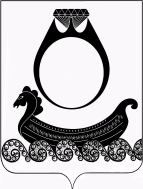 АДМИНИСТРАЦИЯ ГОРОДСКОГО ПОСЕЛЕНИЯ ПОСЁЛОК КРАСНОЕ-НА-ВОЛГЕ  КРАСНОСЕЛЬСКОГО МУНИЦИПАЛЬНОГО РАЙОНА КОСТРОМСКОЙ ОБЛАСТИП О С Т А Н О В Л Е Н И Е« 15 »  октября  2018 года                                                         №199  О приватизации и определении условий приватизацииобъектов недвижимого имущества, расположенных по адресу:Костромская область, Красносельский район, пгт. Красное-на-Волге, ул. Советская         В соответствии с Федеральным законом от 21.12.2001 г. №178-ФЗ «О приватизации государственного и муниципального имущества», Положением «Об организации продажи государственного и муниципального имущества на аукционе», утвержденным постановлением Правительства Российской Федерации от 12 августа 2002 г.№585, на основании прогнозного плана приватизации имущества, находящегося в собственности муниципального образования городское поселение поселок Красное-на-Волге Красносельского муниципального района Костромской области, утвержденного решением Совета депутатов городского поселения поселок Красное-на-Волге Красносельского муниципального района Костромской области от 28 сентября 2018 г. №276, администрация  городского поселения поселок Красное-на-Волге Красносельского муниципального района Костромской области 	ПОСТАНОВЛЯЕТ:1. Приватизировать путем продажи на аукционе, открытым  по составу участников, с подачей предложений о цене  имущества в открытой  форме, следующее недвижимое имущество, находящееся в собственности муниципального образования городское поселение поселок Красное-на-Волге Красносельского муниципального района Костромской области:Лот№11.1. Кабельная линия 10 кВ от ТП№1 до ТП№3 Местоположение: Костромская область, Красносельский район, пгт.  Красное-на-Волге, ул. Советская, к д. 49, протяженностью 714 м., с кадастровым номером  44:08:000000:1008 (выписка из Единого государственного реестра недвижимости об основных характеристиках и зарегистрированных правах на объекты недвижимости от 09.10.2018 г. №99/2018/202903631), вид, номер и дата государственной регистрации права: собственность №44:08:000000:1008-44/001/2017-2 от 11.09.2017 г.;1.2. Нежилое здание ТП №3 10/2*250 площадью 80,5 кв.м. Местоположение: Костромская область, Красносельский район, пгт.  Красное-на-Волге, ул. Советская, у д. 24, с  кадастровым номером  44:08:090221:248 (выписка из Единого государственного реестра недвижимости об основных характеристиках и зарегистрированных правах на объекты недвижимости от 09.10.2018 г. №99/2018/202919525), вид, номер и дата государственной регистрации права: собственность №44:08:090221:248-44/001/2017-2 от 11.09.2017 г. 2.    Определить начальную цену имущества - Лот №1 – 332 000 (Триста тридцать две тысячи) рублей. 3.  Определить размер задатка для участия в аукционе в размере 20 процентов от начальной цены имущества – 66 400 (Шестьдесят шесть тысяч четыреста) рублей. 4.    Определить величину повышения начальной цены имущества («шаг аукциона») в размере 5 процентов  от начальной цены  имущества – 16 600 (Шестнадцать тысяч шестьсот) рублей.5. Ответственным лицом за разработку аукционной документации,  размещение настоящего постановления,  информационного сообщения о продаже имущества, аукционной документации, информационного сообщения об итогах аукциона, информации о результатах сделки по продаже имущества в Красносельской районной общественно-политической газете «Красное приволжье», в  информационно-телекоммуникационной сети «Интернет» на сайте http:// krasnoe_adm@mail.ru  назначить заведующего отделом имущественных и земельных отношений администрации городского поселения поселок Красное-на-Волге Красносельского муниципального района Костромской области Хоменко Л.В.6. Ответственным лицом   за размещение настоящего постановления,  информационного сообщения о продаже имущества, аукционной документации, информационного сообщения об итогах аукциона, информации о результатах сделки по продаже имущества на сайте: www.topgi.gov.ru в соответствии со сроками  и требованиями законодательства о приватизации  назначить  экономиста по финансовой работе МКУ «АМТУ» Елфимову А.С. 7. Создать комиссию по проведению аукциона по продаже муниципального имущества   (приложение).8.  Контроль за исполнением настоящего постановления оставляю за собой.9. Настоящее постановление вступает в силу с даты его подписания и подлежит официальному опубликованию. Глава городского поселения                                                    В.Н. Недорезов                                                                                                                          Приложение к                                                                   постановлению администрации городского поселения пос.  Красное-на-Волге                                                                                                                                                                                                                          Красносельского  муниципального района Костромской области                                                                      «15 »  октября  2018 г. №199                                                            Комиссия   по проведению аукциона по продаже объектов недвижимого имущества, расположенного по адресу: Костромская область, Красносельский район, пгт. Красное-на-Волге, ул. Советская     - Недорезов Владимир Николаевич - глава городского поселения поселок Красное-на-Волге Красносельского муниципального района Костромской области, председатель комиссии;   - Мустафаева Ирина Дуйсеновна - заместитель заведующего отделом имущественных и земельных отношений администрации городского поселения поселок Красное-на-Волге Красносельского муниципального района Костромской области, секретарь комиссии.	Члены комиссии:	- Хоменко Людмила Владимировна - заведующий отделом имущественных и земельных отношений администрации городского поселения поселок Красное-на-Волге Красносельского муниципального района Костромской области;	- Дворецкая Оксана Владимировна - ведущий эксперт по судебному и организационному  обеспечению отдела городского хозяйства администрации городского поселения поселок Красное-на-Волге Красносельского муниципального района Костромской области;	- Городкова Людмила Николаевна -   председатель  Совета депутатов городского поселения поселок Красное-на-Волге Красносельского муниципального района Костромской области.АДМИНИСТРАЦИЯ ГОРОДСКОГО ПОСЕЛЕНИЯ ПОСЁЛОК КРАСНОЕ-НА-ВОЛГЕ  КРАСНОСЕЛЬСКОГО МУНИЦИПАЛЬНОГО РАЙОНА КОСТРОМСКОЙ ОБЛАСТИП О С Т А Н О В Л Е Н И Е« 15 »  октября  2018 года                                                         №200  Об утверждении документации по проведению аукциона на  приватизацию объектов недвижи-мого имущества, расположенных  по адресу:Костромская область, Красносельский район, пгт. Красное-на-Волге, ул. Советская         В соответствии с Федеральным законом от 21.12.2001 г. №178-ФЗ «О приватизации государственного и муниципального имущества», Положением «Об организации продажи государственного и муниципального имущества на аукционе», утвержденным постановлением Правительства Российской Федерации от 12 августа 2002 г.№585, администрация  городского поселения поселок Красное-на-Волге Красносельского муниципального района Костромской области 	ПОСТАНОВЛЯЕТ:Утвердить документацию об аукционе на приватизацию недвижимого имущества, находящегося в собственности муниципального образования городского поселения поселок Красное-на-Волге Красносельского муниципального района Костромской области (Приложение №1).Постановление вступает в силу с даты подписания.Глава городского поселения                                     В.Н. Недорезов№   
п/пДата      
документаЗаголовок 
документаКол-во    
листов Примечание12345Администрация ГП поселок Красное-на-Волге                                     Красносельского  района Костромской  области.                                                          Адрес: Костромская область, Красносельский район, пгт. Красное-на-Волге, Кр. Площадь, д15                                             Банковские реквизиты:Получатель: УФК по Костромской  области (Администрация ГП пос. Красное-на-Волге)  л/с 05413003070)ИНН 4415005109                                                                                                 КПП 441501001Р/с  № 40302810734693000036                               БИК 043469001                                                                                          Отделение Кострома, г. КостромаПретендент:Продавец:Покупатель:Администрация  городского поселения поселок Красное-на-Волге Красносельского муниципального района Костромской областиАдрес: 157940, Костромская  область, Красносельский район, пгт. Красное-на-Волге, Кр. Площадь,  д.15 Банковские реквизиты:Получатель: УФК по Костромской области (Администрация ГП пос. Красное-на-Волге)ИНН 4415005109                                                                                                 КПП 441501001Р/с  № 40101810700000010006                                ОКТМО 34616151                                 БИК 043469001                                                                                     Банк: Отделение Кострома, г. КостромаКБК 99911402053130000410Глава  городского поселения поселок Красное-на-Волге Красносельского муниципального района Костромской области_______________________ В.Н. Недорезов___________________  Продавец:Покупатель:Администрация  городского поселения поселок Красное-на-Волге Красносельского муниципального района Костромской области в лице главы городского поселения _______________________ В.Н. Недорезова___________________  